108學年度高級中等學校特色招生專業群科甄選入學術科測驗內容審查表學校名稱國立花蓮高級農業職業學校國立花蓮高級農業職業學校國立花蓮高級農業職業學校術科測驗日期108年4月27日(六)科班園藝科(農業群特色班)術科測驗項目園藝作物及資材識別園藝作物及資材識別園藝作物及資材識別術科命題規範命題原則分析與九年一貫課程聯接性分析命題原則分析與九年一貫課程聯接性分析命題原則分析與九年一貫課程聯接性分析術科測驗內容及試題範例園藝作物及資材識別題目請參考園藝科提供之園藝作物及資材識別題庫，項目包含果樹類、蔬菜類，景觀植物類及資材類。以PowerPoint投影方式進行鑑別名稱，每題作答時間為30秒，題目共50題，測驗時間總共25分鐘。試題範例如下：園藝作物及資材識別題目請參考園藝科提供之園藝作物及資材識別題庫，項目包含果樹類、蔬菜類，景觀植物類及資材類。以PowerPoint投影方式進行鑑別名稱，每題作答時間為30秒，題目共50題，測驗時間總共25分鐘。試題範例如下：園藝作物及資材識別題目請參考園藝科提供之園藝作物及資材識別題庫，項目包含果樹類、蔬菜類，景觀植物類及資材類。以PowerPoint投影方式進行鑑別名稱，每題作答時間為30秒，題目共50題，測驗時間總共25分鐘。試題範例如下：術科評量規範農業相關實務識別，呈現學生對農業類科基礎植物與資材等相關材料之涉略知識的廣度與正確性熟練度。農業相關實務識別，呈現學生對農業類科基礎植物與資材等相關材料之涉略知識的廣度與正確性熟練度。農業相關實務識別，呈現學生對農業類科基礎植物與資材等相關材料之涉略知識的廣度與正確性熟練度。術科測驗評分標準評分標準：識別共50題，答對1題得2分，共100分。名稱需與題庫相同，俗名或其他名稱均不予計分。測驗方式：以PowerPoint投影方式進行鑑別植物名稱，每題作答時間為30秒，共計25分鐘，考生須於時限內寫出正確名稱。識別題庫將於測驗前一個月3月27日(星期三)公告於本校網頁。評分標準：識別共50題，答對1題得2分，共100分。名稱需與題庫相同，俗名或其他名稱均不予計分。測驗方式：以PowerPoint投影方式進行鑑別植物名稱，每題作答時間為30秒，共計25分鐘，考生須於時限內寫出正確名稱。識別題庫將於測驗前一個月3月27日(星期三)公告於本校網頁。評分標準：識別共50題，答對1題得2分，共100分。名稱需與題庫相同，俗名或其他名稱均不予計分。測驗方式：以PowerPoint投影方式進行鑑別植物名稱，每題作答時間為30秒，共計25分鐘，考生須於時限內寫出正確名稱。識別題庫將於測驗前一個月3月27日(星期三)公告於本校網頁。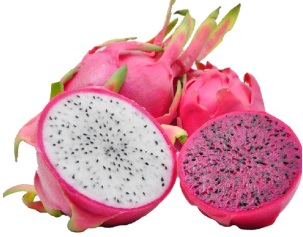 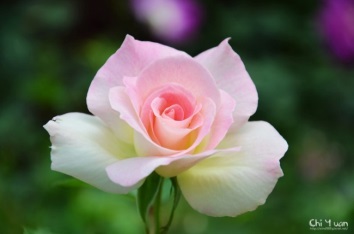 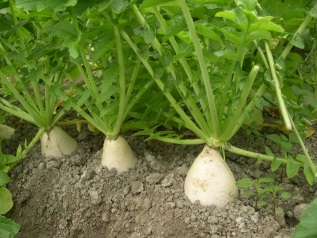 